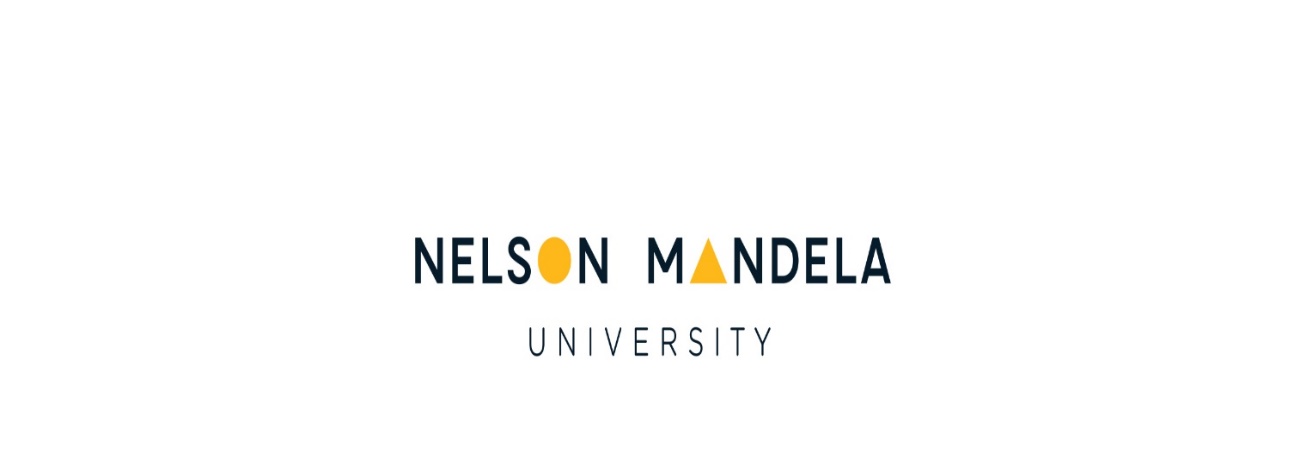 FACULTY OF HEALTH SCIENCES HYBRID RESEARCH ORIENTATION FOR MASTERS & DOCTORAL STUDENTS 18 AND 19 JULY 2022VENUE: OCEAN SCIENCES CONFERENCE HALL, B-BLOCK, NELSON MANDELA UNIVERSITYDAY 1: Monday 18 July 2022FACULTY OF HEALTH SCIENCES HYBRID RESEARCH ORIENTATION FOR MASTERS & DOCTORAL STUDENTS18 AND 19 JULY 2022VENUE: OCEAN SCIENCES CONFERENCE HALL, B-BLOCK, NELSON MANDELA UNIVERSITYDAY 2: Tuesday 19 July 202208:00 – 08:30REGISTRATION OF DELEGATESREGISTRATION OF DELEGATESSESSION 1Chairperson: Prof P MelaririChairperson: Prof P Melariri08:30 – 08:45Message from the Dean of Health Sciences - Prof Zukiswa ZingelaPresented by Prof P Melariri (Director of Research: Faculty of Health Sciences)08:45 – 09:15Who is who in the Faculty of Health? People and Committee that you need to know.Ms M Afrikaner (Online)(Manager: Faculty Academic Admin)09:15 – 09:45Understanding the steps to submitting your research proposal to the FPGSC/REC-HMs T Sdinane (Lecturer and Administrator FHS)09:45 – 10:15An Overview of the M&D PolicyProf J Naidoo (Online)(Professor: Nursing Science Research)10:15 – 10:30TEASESSION 2Chairperson: Mrs R WilliamsChairperson: Mrs R Williams10:30 – 11:00Introducing the REC-H form and Navigating Section 1Prof Z Soji (Online)(Director: School of Behavioural & Lifestyle Sciences)10:45 – 11:15Navigating Section 2-4 of the REC-H form	Prof I Truter (Online)(Director: School of Clinical Care Sciences)11:15 – 11:45Library orientationMs N BavumaLibrarian: Faculty of Health Sciences11:45 – 12:15Referencing (Mendeley)Dr W ten Ham-Baloyi (Online)(Researcher and Lecturer: Faculty of Health Sciences)12:15 – 13:00LUNCHSESSION 3Chairperson: Dr D MortonChairperson: Dr D Morton13:00 – 13:30Student-supervisor relationship Dr N Dambuza(Senior Lecturer: Department of Pharmacy)13:30 – 14:30From exploration to proposal - plotting the way schematicallyProf D Zinn(Former DVC Learning & Teaching)14:30 – 15:00Timelines and budgets: Planning your research from proposal to examinationMs T Hutton(Lecturer: Department of Dietetics)15:00 – 15:15TEASESSION 4Chairperson: Ms T HuttonChairperson: Ms T Hutton15:15 – 15:45Funding opportunitiesDr D Morton(Research coordinator: Nursing Science)15.45 – 16.00CLOSUREProf P Melariri(Director of Research)07:30 – 08:00REGISTRATION OF DELEGATESREGISTRATION OF DELEGATESSESSION 1Chairperson: Prof P MelaririChairperson: Prof P Melariri08:00 – 08:05Welcome	Prof P Melariri(Director of Research, Faculty of Health Science)08:05 – 08:45Navigating Section 5-9 of the REC-H formDr D Gradidge (Chairperson: REC-H Committee)08:45 – 09:25Introduction to the research proposal (reviewing the proposal template)Dr N PerumalSenior Lecturer: Social Development09:25 – 10:00Writing up the literature/background and problem statementDr D MortonResearch coordinator: Nursing Science10:00 – 10:30TEASESSION 2Chairperson: Dr S RamroopChairperson: Dr S Ramroop10:30 – 11:00The importance of the research question, aim or hypothesis leading into the research designDr A Kholvadia (Senior Lecturer: Dept of Human Movement Sci)11:00 – 11:30Population and sample size and data collectionDr W Sibanda (Online)(Biostatistician)11:30 – 12:00Data collection (quantitative): Tips and challengesProf P Melariri(Professor: Department of Environmental Health)12.00 – 13.00LUNCHSESSION 3Chairperson: Dr T Grobler Chairperson: Dr T Grobler 13:00 – 13:30Data collection (qualitative): Tips and challengesProf Y Ally(Professor: Department of Psychology)13:30 – 14:00Qualitative data analysis and (coding) Dr R van der Venter(Lecturer: Department of Radiography)14:00 – 14:30Reliability and validity in quantitative researchDr S Zulu (Online)(Senior Lecturer: Medical School)14:30 – 14:45TEASESSION 4Chairperson: Dr S RamroopChairperson: Dr S Ramroop14:45 – 15:15The moment you have been waiting for: Submitting your dissertation/thesis for examinationMr J de Lange (Online)(Postgrad Exams Officer: Assessments & Graduation)15:15 – 15:30CLOSUREProf P Melariri(Director of Research: FHS)